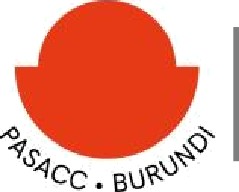 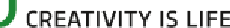 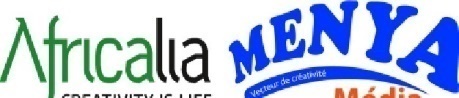 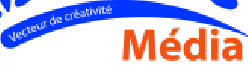 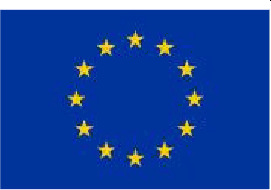 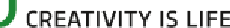 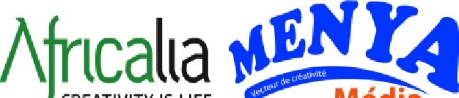 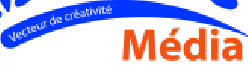  PROJET EUROPEEN D’APPUI AU SECTEUR DE LA CULTURE AU BURUNDIFICHE DE CANDIDATURE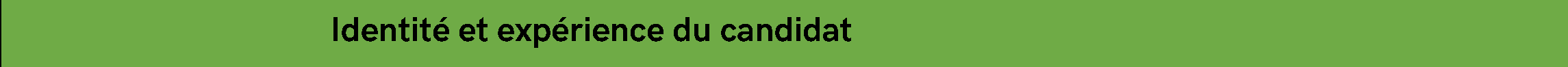 Nom et PrénomColline/QuartierZoneCommuneProvinceSexe (Féminin ou Masculin)Nom de la structure/institution du candidatVotre fonction/titre au sein de la structureDepuis combien d’années travaillez-vous dans lastructure?Quelles sont les principales responsabilités qui vous ont été confiées depuis que vous êtes dans la structure ?Quelle (s) est/sont la (les) filière (s) culturelle (s) de votrestructure?Activités principales de votre structure culturelle 